H L Á Š E N Í   M Í S T N Í H O   R O Z H L A S U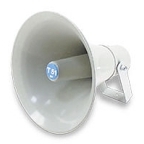 ČTVRTEK – 1. 2. 2018Milí spoluobčané.Přejeme vám příjemné dopoledne.Poslechněte si hlášení.SDH Přáslavice svolává na pátek 2. února na 19.00 hodin do hasičské zbrojnice členskou schůzi, na které je účast všech členů potřebná. Agrospol Velká Bystřice oznamuje všem zájemcům, že je možné se přihlásit na brigádnickou výpomoc při navinování chmele. Zájemci se mohou hlásit pouze osobně na středisku firmy Agrospolu ve Velké Bystřici, ul. Svésedlická 740. Sepisování smluv se provádí denně, i o sobotách a nedělích, vždy od 7.00 do 17.00 hodin.Upozorňujeme občany, že svoz bioodpadu od nemovitostí bude probíhat až od 1. dubna 2018. Do té doby je možné bioodpad vozit na sběrný dvůr. 